Menageriets Generalforsamling V19Saksliste1. Formalia	1.1 Godkjenning av innkallingGodkjent ved akklamasjon	1.2 Godkjenning av dagsordenGodkjent av forsamlingen.2. Konstituering	2.1 Godkjenning av ordstyrerVeronica Killi godkjent som ordstyrer	2.2 Godkjenning av referentHåkon Lindholm velges som referent	2.3 Velge 3 stykker til å skrive under protokollenStine Roen, Daniel Aarstein og Magnus Reiersen velges ved akklamasjon	2.4 Velge 2 til tellekorpsAndreas Dyve og Keerthy Balashankar velges.3. Orientering	3.1 Semesterberetning H18Mari Mathillas Røsvik holder semesterberetning/gjennomgang av semesteret:Styret ble valgtMena-gymBrygg og brettspillLabfrakkpimping med KFU og Proton.MAKE-panelsamtale snakket om bærekraftige bedrifter, Erlend Hall var ordstyrer.Filmkveld, veldig braBeer Pong, mange håpefulle, hard konkurranse. DrikkepauseJentekveld, repeterte suksessen med nitrogenis, film, pizza, kahoot osvHalloweenfest, scary trail og muffins Hyttetur; turen gikk til KSI-hytta i Nordmarka. 3 uker senere brant hytta nedMAKE-dagene; forskningsgrupper hadde sine presentasjoner. Mena-gym, volleyballEksamensverksted; alt i alt gikk det braBryggkveld, bryggmester i Menageriet og Proton holdt foredrag. SkÅLJulekos med små reinsdyr, gløgg og pepperkakerJulebord med SMN, Truls spilte sax. NY ALL TIME HIGH, 142 MEDLEMMER!	3.2 Regnskap H18Erik Brendeford Grammeltvedt går igjennom regnskapet fra H18:Salgsinntekter, der NAFUMA ble hjulpet med øl og div.Medlemsinntekter, nye medlemmer.Billettinnteketer, høyere pga ny hytte med høyere prisHalloweenfest,Annen refusjon, renter på 20,78 kr. 2000 kr NOKUT-penger fra en undersøkelse for et år siden, har tatt tid å få penger på konto.VekterrefusjonJulebord med SMN, får inn ganske mye av pengene gjennom nettbank og Vipps. MAKE – får penger for diverse, men gir dem tilbake.Tilbakebetaling for julebordet, minus refusjon fra SMNVarekjøp – litt diverse, nytt bryggeutrstyr, ting til lager.Eksamensverksted, gavekort og pizza/brusMENA-gym, leie av lokale, leid 2 saler en gangHytte, mye dyrere hytte enn vanlig dette semestet.Sentrallager refunderes av SMNBankgebyrer har gått opp, litt mer enn vanlig. Stort sett alle vekterutgifter refundert. Magnus Reiersen spør om bankgebyr går på vipps. Dette går på nettbankgebyrer. Høyere pga refusjoner fra tidligere semester18.000 på billettinntekter, disse er høyere pga bla. Hyttetur halloweenfest. Stine forklarer at halloweenpenger ble fordelt mellom foreningene. Mye bryggutstyr har blitt gammelt og må fornyes, derfor høyere utgiftspost på brygg. 3.2.1 Regnskap MAKE	Andreas Dyve går igjennom regnskapet til MAKE H18:	Nytt i år er 40k fra karrieresenteret.	Mye utgifter på middager/lokaler i forskningsparken. Dette ble godt motatt	Noe utgifter til promo på Facebook og ny logo	Hvorfor «Helene tilbakebetaling»?	Trodde at helene betalte pizza, men Oliver betalte, derfor Helene tilbakebetaling.	Broren til Oliver L. Hebnes (Sondre) er arkitekt – ikke grafisk designer.	3.3 Godkjenning av semesterberetning og regnskap	Godkjent ved akklamasjon	3.4 Avstemming om økonomisk ansvarsfritakelse	Fastsatt at dette gjelder MAKE sitt regnskap også. 	Godkjent ved akklamasjon. 	4. For neste semester	4.1 Forslag til semesterplan V19	Mari Mathillas Røsvid går igjennom semesterplan for V19:	Masterpresentasjoner i mars.  	Hyttetur i starten av april. Hallvard Boe hytte er booket.	Holmenkollstafetten, se regnskap.	Magnus spør om det blir slush; dette blir opp til det neste styret.	Så mange som mulig mena-gymmer	Lekekvelder og spillkvelder er ønskelig. 	Veronica Killi spør om det blir fest etter midtveisuken. Mari ønsker at det skal bli en fest etter midtveisuken.	Blir det vaffler på mandager? Det er god stemning i forsamlingen for vaffelmandager. 	Veronica Killi spør om det blir bachelorseremoni. Tidligere har det blitt arrangert i samarbeid med KFU, så dette er litt avhengig av at KFU er med å leke. 	Forsamlingen ønsker fest, vaffelmandager og bachelorseremoni.	4.2 Forslag til budsjett V19	H18 hadde mye penger dette semestert. Derfor har bryggebudsjett blitt økt, for å kjøpe nytt utstyr. Salgsinntekter ventes å bli det samme. Medlemskontigent rundt 100 medlemmer. Billettinntekter litt lavere enn forrige semester, pga ikke like mange medlemmer og ikke like dyr hytte. Div arrangementer arrangeres i vårsemesteret som ikke arrangerers i høstsemesteret. Fler arrangementer i vårsemester enn høstsemester, derav større pengebruk. 	4.3 Innspill til semesterplan og budsjett V19Spørsmål om penger til sosialrom. Dette kommer ofte fra sentrallageret. Forrige semester ble det brukt 143 kr. fra Menageriet sin konto. Dette semesteret har vi fått mange medlemmer som vanligvis ikke er medlemmer (bla halloweenfest), derfor er medlemsinntekter forventet lavere neste semester. GODKJENNING AV SEMESTERPLAN:
Godkjent ved akklamasjon5. Vedtektsendringer	5.1 Forslag til vedtektsendringerIngen forslag til vedtektsendringer6. Valg av styre	6.1 HovedvalgetLeder, nestleder, økonomiansvarlig, Bryggmeister, seniormedlem, og opptil 5 styremedlemmer	6.2 Godkjenning av Menageriets styre for H18Leder Ina Ruud WintherNestleder Casper SkautvedtØkonmiansvarlig Robert Backman StormyhrBryggmeister Erik Brendeford GrammeltvedtSeniormedlem Mari Mathillas RøsvikØvrige styremedlemerHåkon Lindholm, Knut Stave, Daniel Aarstein, Mathilde Verne, Adrian Baade stiller og er valgt Styret ble godkjent i sin helhet7. Eventuelt	7.1 Innspill fra generalforsamlingenMagnus Reiersen lurer på om Menageriet vil ha noe sammarbeid med Chateau Neuf neste semester. Dette blir opp til neste styret. 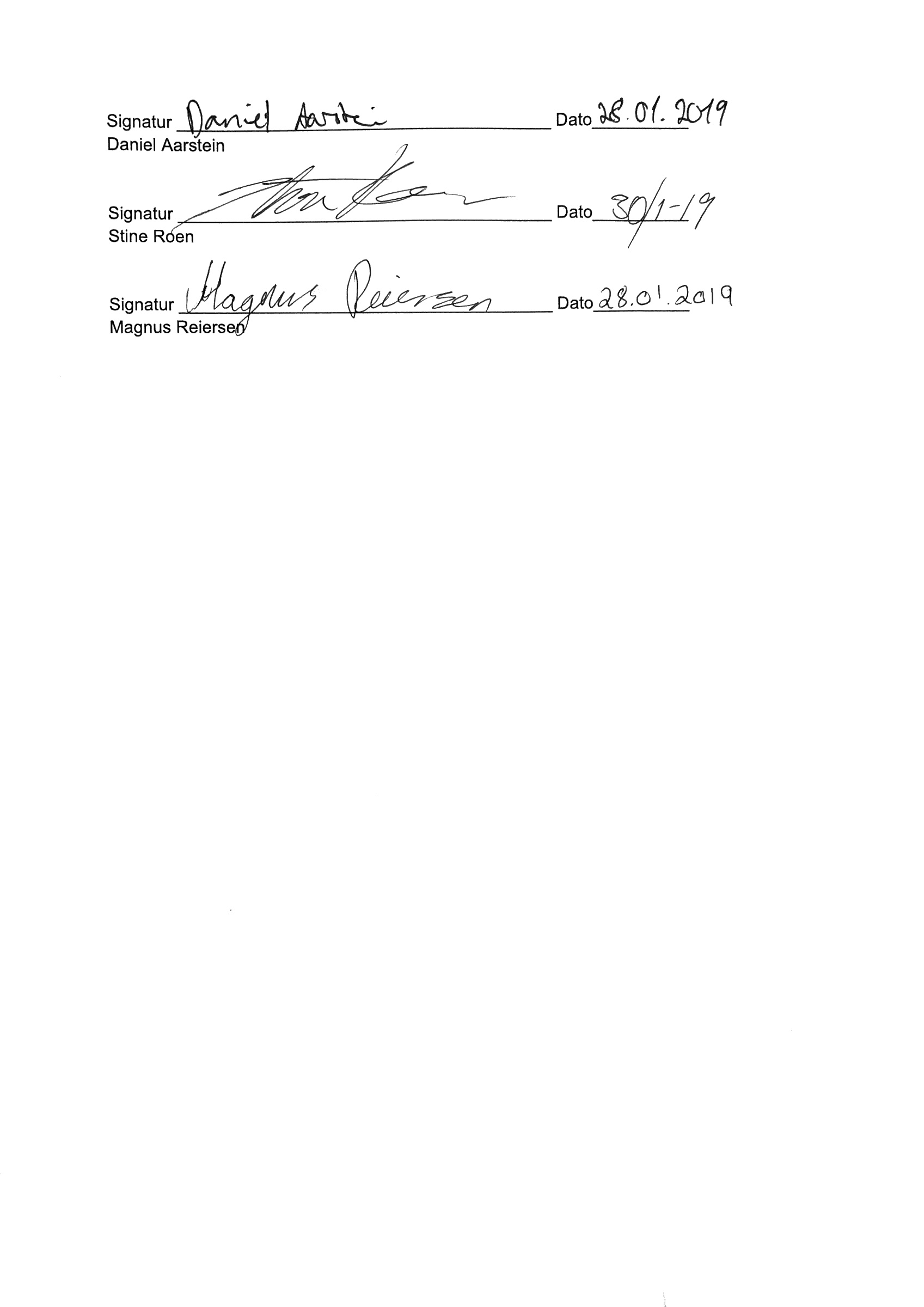 